MATEMATIKA – PONEDELJEK, 4. 5. 2020 – MATEMATIČNI PROBLEMINAVODILA ZA DELO:Ponovite poštevanko števil 2, 4, 5, 10, 3, 6, 8, 9, 7, 1 in 0. V karo zvezek napišete naslov vaja, prepišete račune in jih rešite. Rešitve preverite.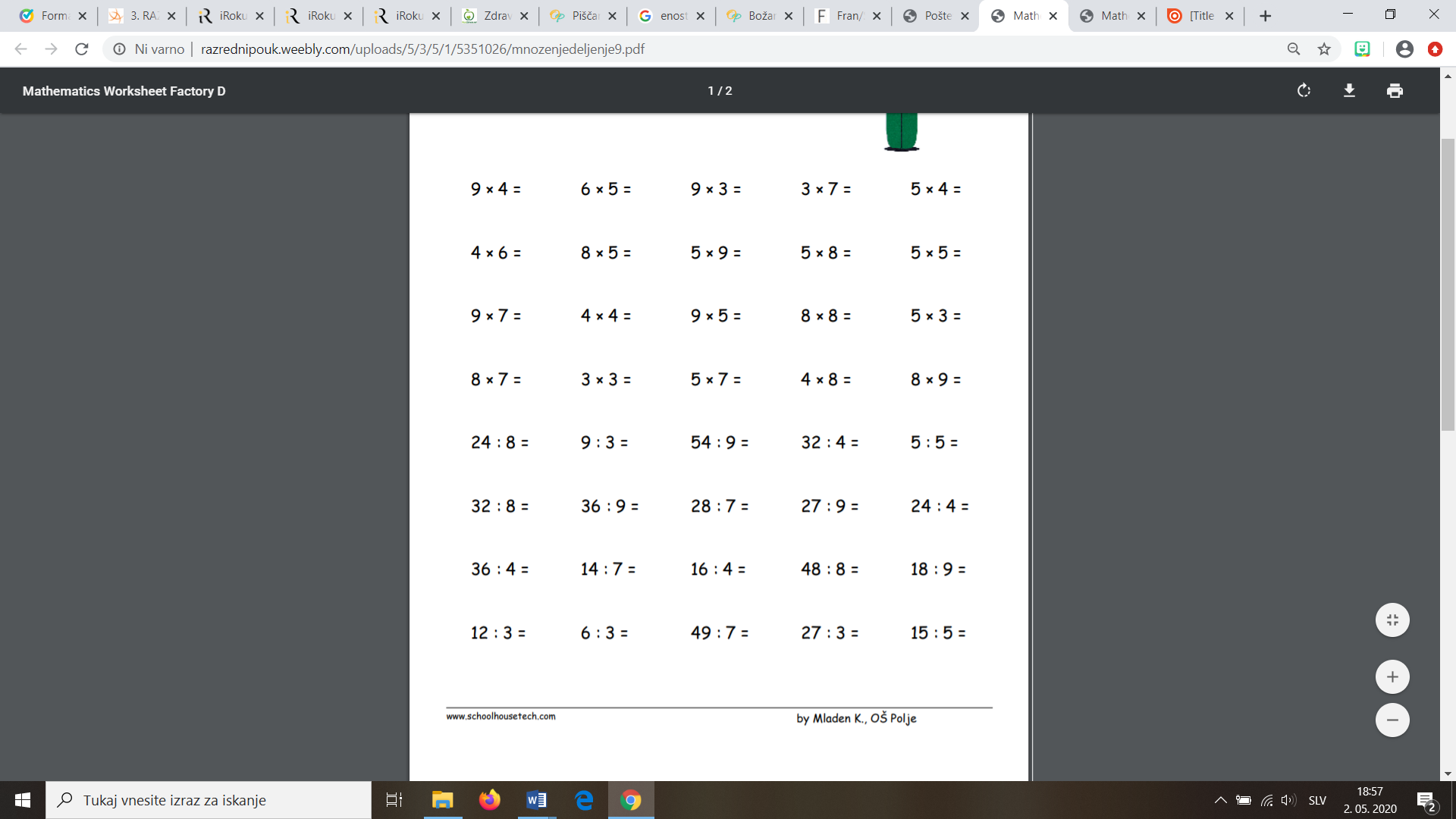 REŠITVE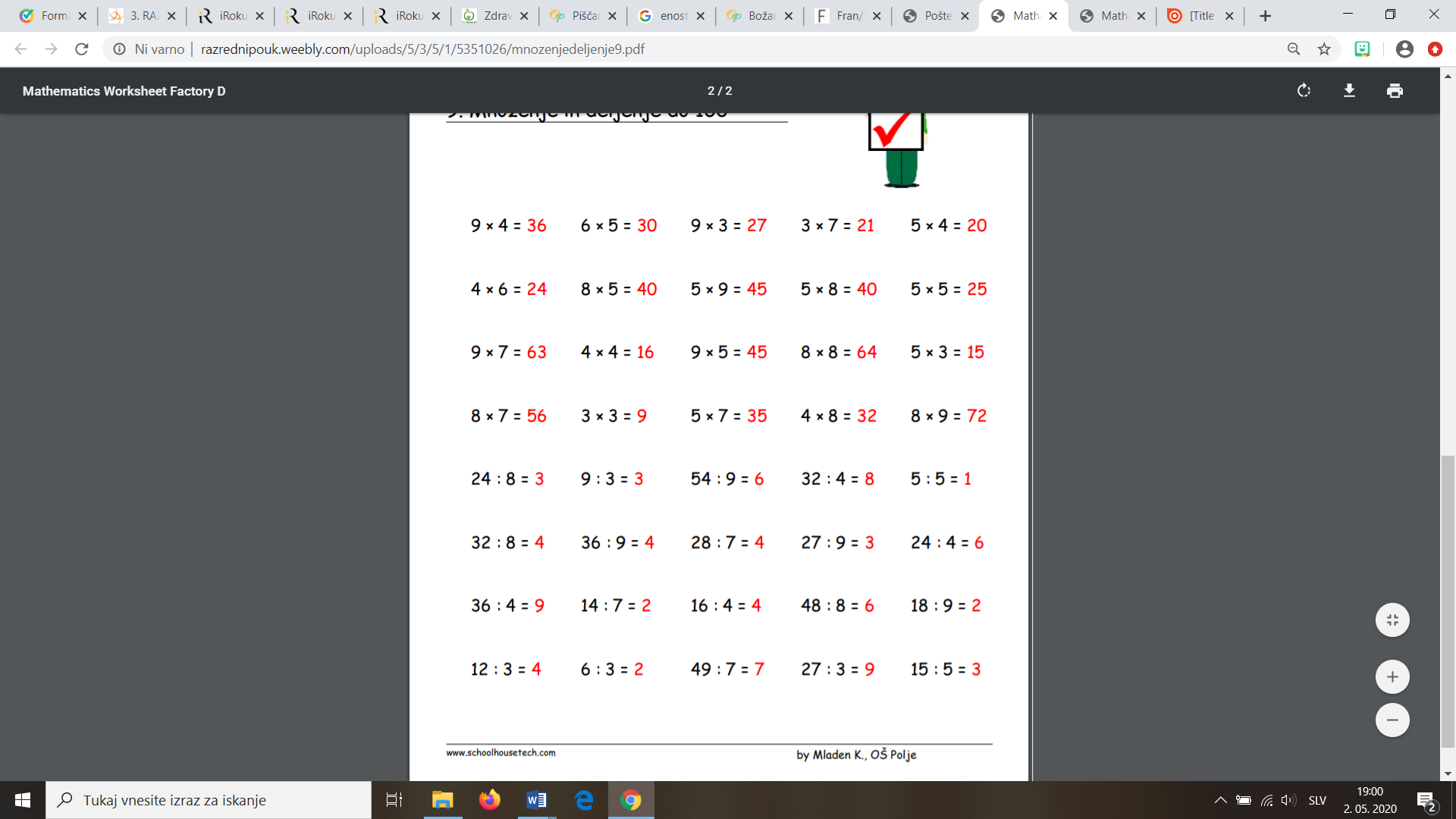 2) Rešite matematične probleme, ki jih najdete v vadnici za matematiko (zeleni Mlinček) na strani 89.